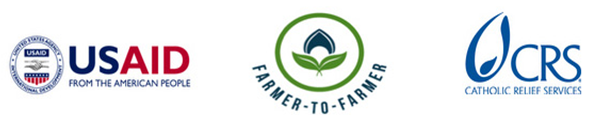 Farmer to Farmer East AfricaVolunteer Assignment Scope of WorkBACKGROUNDThe Farmer-to-Farmer (F2F) East Africa program that leverages US expertise to assist smallholder farmers and small scale processors in East Africa to improve their business practices through volunteer assignments conducted with host organizations. Through F2F, CRS improve livelihoods and nutrition of significant numbers of low income households by: i) broadening participation in established commodity value chains as producers and service providers; ii) strengthening community resilience to shocks that adversely affect livelihoods; and iii) preserving/enhancing natural resources upon which most rural communities depend.  CRS also increase the American public’s understanding of international development programs and foster increased cross-cultural understanding between host countries and US volunteers. Uganda considers oilseed crops as one of several strategic commodities to spearhead the transformation of the agriculture sector from subsistence to commercial farming. The government strategy is to increase production of raw materials including increasing the production of sunflower and groundnuts. Developing the oilseed crops subsector supports Uganda’s agriculture strategy, increases smallholder incomes and strengthens Uganda’s position among regional markets. Moreover, oilseed crops improve household nutrition in addition to being lucrative cash crops. The F2F Uganda oilseeds project target groundnut, soybean and sunflower value chains. Recent data indicate that Uganda’s edible oil demand stands at 120,000 MT against a production capacity of 40,000 MT, resulting in a deficit of 80,000 MT annually. Uganda’s high edible oil demand is due to its varied usage throughout the country. Vegetable oil is not only used for domestic cooking, but also for commercial baking, the food service industry and the manufacture of detergents. Vegetable oil demand has continued to outstrip supply, forcing the country to rely on imports. There are several constraints to oil seed crops value chain identified limiting the productivity and ability for smallholders to earn incomes from oil seed crops farming including lower producer knowledge of proper agronomic practices, limited accessibility to improved varieties of seed , high post-harvest losses, weak  producer associations, deteriorating land resources, poor market linkages and credit access. The biggest challenge facing the Loro-Oyam SACCO is how to operationalize their activities such as credit management, financial reporting, budget preparations and product development for efficiency and transparency. This was the basis for the host’s request for CRS F2F technical in standardizin accounting policies and procedures. ISSUE DESCRIPTION:In Uganda, 38% of the population –ten million people – lives below the poverty line of about one dollar a day. Most of these people desire access to financial services, but require transactions that are too small to make them potential customers of Savings and Credit Cooperatives (SACCOs) or Micro Finance Institutions (MFIs). Financial institutions are faced with challenges of providing financial services to rural areas because the cost of providing financial services increases due to poor infrastructure development and lower population density. Also as the operating costs increase, the revenue that institutions can expect from each customer decreases because poor rural people save and borrow much smaller amounts than their richer urban counterparts. “Although the incomes of the rural poor may be tiny and irregular, they need more money than they often have at their disposal. The need for “useful lump sums” arises from life-cycle events such as birth, education, marriage and death, emergencies including ill health, and from opportunities to invest in assets or commercial activities. The most reliable and sustainable way the poor can obtain “useful lump sum” resources is to build them from their own savings; savings-led financial services for the poor exist to help them do just that.” (Rutherford S. 2001). It has therefore become apparent that savings and credit are the best source of financial services, and perhaps the only sustainable solution for rural poor people. With savings and credit scheme, poor people receive accessible, low-cost, profitable, sustainable, safe, and transparent service, with nearly all of the interest retained in the groups/communit and paid back to members as a lump sum annually. Additional benefits include people being able to borrow on flexible terms and conditions. Perhaps most important is the social support network provided by saving and credit facilities within the community. Loro-Oyam SACCO was registered in 2012 but officially started its operations in January 2013, initially starting with 33 members with a share value of Ushs. 20,000 with no savings and loans being offered to members. The SACCO operates with a shared vision of having a transformed community with access to proper nutrition, shelter, medical care, education,  and communication The mission is to be the most efficient and effective financial service provider through deposit taking and loan provision. Since then, the SACCO has grown to a membership of 5025, with 124 women and 342 men ts other beneficiaries include  illage avings and Loan Associations that approach the SACCO for securitheir savings and chools hat avebank with the SACCO. In order for the SACCO to serve its members with efficiency and transparency, financial records need to be streamlined and the staff need more training in accounting procedures, loan recovery tactics and other skills to make them better managers/leaders. Loro-Oyam SACCO is more than convinced that technical support in the area of reviewing accounting policies and procedures would go a long way in enhancing the management’s capacity in managing funds and accountability. This will enable group members increase investment in production and invest in other income generating activities as a diversification strategy and risk mitigation against crop failure.SPECIFIC OBJECTIVES OF THE ASSIGNMENTThe main objective of this assignment is to empower Loro-Oyam SACCO staff and management in developing accounting policies and procedures in credit management, budget preparation, and financial reporting. This will enhance SACCO management’s capacity in managing funds and accountability.pecific activities for the volunteer will be to provide technical support in the areas of:Review the financial records used by the organization and savings groups and propose suggestions for improvement.Review Loan products in terms of  loan purpose, eligibility for loans, maximum loan sizes, loan security (collaterals, interest rates, repayment periods and loan supervision (monitoring)Review book keeping for the VSLA groupsReview and establish procedures for how to deal with defaulters and or rescheduling loansCreate awareness about the importance of building a group fund for VSLAsReview budget preparation and financial reporting for SACCO and education institutions.New product development skillsThe volunteer will work with management staff and the board at SACCO level. At beneficiary level, the volunteer will work with VSLAs groups and education institutions that save with the SACCO. ANTICIPATED RESULTS FROM THE ASSIGNMENTThe anticipated deliverables include:Trainings conducted and people trained Reviewed budgets and financial records for the SACCO and its beneficiaries (VSLAs & Education institutions).Debriefing with USAID and in country group presentations after assignmentField trip report and expense reportSCHEDULE OF VOLUNTEER ACTIVITIES IN UGANDADESIRED VOLUNTEER QUALIFICATIONSqualifications in credita background in agriculture Business development and management are desirable. xperience in working with farmer and knowledge of group dynamics.Good writing and analytical skills, including good interpersonal communicationACCOMODATION AND OTHER IN-COUNTRY LOGISTICSIn Kampala, the volunteer will stay at Fairway Hotel & Spa (www.fairwayhotel.co.ug). In Lira, the volunteer will stay at Margaritha Palace Hotel. The hotel will have running water, electricity and Wi-Fi or an internet modem will be provided CRS will pay for hotel accommodation, and provide volunteer with per diems to cater for meals and other incidentals. The volunteer may get an advance which has to be cleared before departing Uganda. For more information, please refer to country information that will be provided.Host contribution – Loro-Oyam SACCO has committed to mobilize its board and staff, VSLA members and education institutions they serve to attend the trainings to be conducted by the volunteer.  Personnel from the SACCO staff will be allocated to work closely with the volunteer, during the preparations and actual trainings, to ensure that key staff are trained and will continue training other staff and members even after the assignment is completed. RECOMMENDED ASSIGNMENT PREPARATIONThe volunteer should prepare materials for hand out which can be printed at CRS office in Kampala before commencement of the assignment. Flip charts, markers, masking tapes can be obtained at CRS offices in case the volunteer wishes to make some illustrations. In this case the volunteer will be expected to prepare training materials and have hand-outs printed at CRS offices for distribution to the participants.  CRS strongly recommends that the volunteer becomes familiar with the oil seed crops country project description  prior to arrival in the country as well as country information that will be provided. Knowledge on agricultural financing in rural settings of developing countries is also advised.The volunteer should also bear in mind that the does everything thing manually with no computerKEY CONTACTSSummary InformationSummary InformationCountry:Uganda Assignment Code: UG37Country Project:Oil Seed Crops  Country ProjectHost organization:LORO-OYAM SACCO LTD Assignment title:Development of accounting policies & procedures (Reporting, Credit Management- Agricultural loan management, Budget preparation & product development)Type of Volunteer Assistance:Financial Services (F)Type of Value Chain Activity:Information and input support services (S)Preferred assignment dates:April- May 2015Objective:Standardize SACCO’s accounting and management procedures Desirable Volunteer Knowledge and Skills: Financial /banking  specialistDayActivityDay 1Travel from home to US international airportDay 2Arrival at Uganda Entebbe Airport, picked by Airport shuttle to Kampala and check in at Hotel.Day 3At 9.00 am, the volunteer is greeted at the hotel by CRS staff and thereafter proceed to CRS office for introductions and briefings including host brief, logistics and expectations and anticipated outcomes. Hand-outs will be prepared at CRS offices.   Day 4Travel to Lira district to commence the assignment. Day 5In the morning CRS introduces the volunteer to Loro-Oyam management team. Together with CRS and the management, the volunteer will review and finalise the work-plan. The action plan should include group presentations to be done after the assignment. In the afternoon, visit some of the SACCO clientele.Days 6-7Volunteer reviews SACCO’s financial documents. Days 8-12Volunteer works with the board and staff to share observations from the review of the documents and share proposed adjustments. The volunteer works with the staff to refine the documents Day 13-18Volunteer works with three groups of VSLAs each with 27 members in refining book keeping for savings and credit and create awareness on the importance of building a group fund.Days 19-20Volunteer works with education institutions’ accountants in reviewing their financial records and budget preparations. The target audience is about 10 participants.Day 21Wrap up with discussions of the recommendations and the final report with the host management and staff. Day 22Travel back to KampalaDay 23Debriefing at CRS office with USAID Mission and CRS staff.Volunteer will finalize his/her reporting at CRS office. Day 24Depart for USATBDOutreach event in the USCRS BaltimoreCRS EA Regional OfficeMaria FigueroaVolunteer Support CoordinatorEA Farmer to Farmer Program228 W. Lexington StreetBaltimore, MD 21201410-951-7366Email: maria.figueroa@crs.orgNyambura TheuriDeputy Project DirectorEA Farmer to Farmer ProgramP.O. Box 49675 – 00100Nairobi, KenyaSt. Augustine Court Karuna Close RoadEmail: nyambura.theuri@crs.orgCRS UgandaCRS UgandaGeorge NtibarikureProject Director,Farmer to Farmer ProgramUgandaOffice Tel: +256 031 226 5658 Mobile cell phone +256 772 472 103 Email: George.ntibarikure@crs.orgElizabeth PfiferCountry ManagerCRS UgandaOffice Tel: +256 031 226 5658Mobile cell phone +256 772 724 796Email: Elizabeth.pfifer@crs.org